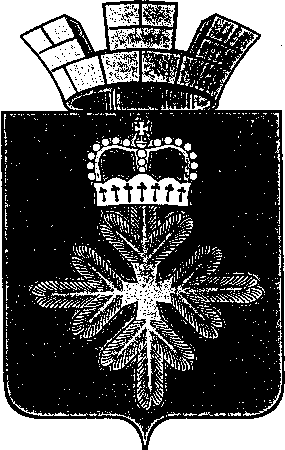 ПОСТАНОВЛЕНИЕАДМИНИСТРАЦИИ ГОРОДСКОГО ОКРУГА ПЕЛЫМО внесении изменений в муниципальную программу городского округа Пелым «Совершенствование социально-экономической политики в городском округе Пелым на 2015 – 2021 годы», утвержденную постановлением администрации городского округа Пелым от 09.12.2014 № 434 Руководствуясь Федеральным законом от 06 октября 2003 года № 131-ФЗ «Об общих принципах организации местного самоуправления в Российской Федерации», постановлением администрации городского округа Пелым от 25.04.2014 года № 114 «Об утверждении порядка формирования и реализации муниципальных программ в городском округе Пелым», постановлением администрации городского округа Пелым от 30.09.2015 года № 307 «Об утверждении перечня муниципальных программ городского округа Пелым на 2016 и плановый период 2017-2018 годов», в соответствии с решением Думы городского округа Пелым  от 30 августа 2016 года  № 58 «О внесении изменений в решение Думы городского округа Пелым от 24.12.2015 года № 69/35 «Об утверждении бюджета городского округа Пелым на 2016 год», администрация городского округа ПелымПОСТАНОВЛЯЕТ:Внести в муниципальную программу городского округа Пелым «Совершенствование социально-экономической политики в городском округе Пелым на 2015-2021 годы» (далее – муниципальная программа), утвержденную постановлением администрации городского округа Пелым от 09.12.2014 №434, следующие изменения:в строку 6 паспорта муниципальной программы изложить в следующей редакции:приложение №2 изложить в новой редакции (прилагается).2. Настоящее постановление опубликовать в газете «Пелымский вестник» и разместить на официальном сайте городского округа Пелым в сети «Интернет».Контроль исполнения настоящего постановления возложить на заместителя главы администрации городского округа Пелым Е.А. Смертину.Глава городского округа Пелым			                                    Ш.Т. Алиевот 19.09.2016 № 358п. Пелым Объем финансирования муниципальной программы по годам реализации, рублейВсего: 115 038 227,00 рублей,в том числе:2015 год – 14 666 710,00 рублей;2016 год – 19 007 222,00 рублей;2017 год – 16 272 859,00 рублей;2018 год – 16 272 859,00 рублей;2019 год – 16 272 859,00 рублей;2020 год - 16 272 859,00 рублей;год - 16 272 859,00 рублей.Приложение № 2 Приложение № 2 Приложение № 2 Приложение № 2 к постановлению администрации ГО Пелым от 19.09.2016 № 358"О внесении изменений в муниципальную программу городского округа Пелым "Совершенствование социально-экономической политики в городском округе Пелым на 2015-2021 годы", утвержденную постановлением администрации ГО Пелым от 09.12.2014 года №434к постановлению администрации ГО Пелым от 19.09.2016 № 358"О внесении изменений в муниципальную программу городского округа Пелым "Совершенствование социально-экономической политики в городском округе Пелым на 2015-2021 годы", утвержденную постановлением администрации ГО Пелым от 09.12.2014 года №434к постановлению администрации ГО Пелым от 19.09.2016 № 358"О внесении изменений в муниципальную программу городского округа Пелым "Совершенствование социально-экономической политики в городском округе Пелым на 2015-2021 годы", утвержденную постановлением администрации ГО Пелым от 09.12.2014 года №434к постановлению администрации ГО Пелым от 19.09.2016 № 358"О внесении изменений в муниципальную программу городского округа Пелым "Совершенствование социально-экономической политики в городском округе Пелым на 2015-2021 годы", утвержденную постановлением администрации ГО Пелым от 09.12.2014 года №434к постановлению администрации ГО Пелым от 19.09.2016 № 358"О внесении изменений в муниципальную программу городского округа Пелым "Совершенствование социально-экономической политики в городском округе Пелым на 2015-2021 годы", утвержденную постановлением администрации ГО Пелым от 09.12.2014 года №434к постановлению администрации ГО Пелым от 19.09.2016 № 358"О внесении изменений в муниципальную программу городского округа Пелым "Совершенствование социально-экономической политики в городском округе Пелым на 2015-2021 годы", утвержденную постановлением администрации ГО Пелым от 09.12.2014 года №434к постановлению администрации ГО Пелым от 19.09.2016 № 358"О внесении изменений в муниципальную программу городского округа Пелым "Совершенствование социально-экономической политики в городском округе Пелым на 2015-2021 годы", утвержденную постановлением администрации ГО Пелым от 09.12.2014 года №434к постановлению администрации ГО Пелым от 19.09.2016 № 358"О внесении изменений в муниципальную программу городского округа Пелым "Совершенствование социально-экономической политики в городском округе Пелым на 2015-2021 годы", утвержденную постановлением администрации ГО Пелым от 09.12.2014 года №434к постановлению администрации ГО Пелым от 19.09.2016 № 358"О внесении изменений в муниципальную программу городского округа Пелым "Совершенствование социально-экономической политики в городском округе Пелым на 2015-2021 годы", утвержденную постановлением администрации ГО Пелым от 09.12.2014 года №434к постановлению администрации ГО Пелым от 19.09.2016 № 358"О внесении изменений в муниципальную программу городского округа Пелым "Совершенствование социально-экономической политики в городском округе Пелым на 2015-2021 годы", утвержденную постановлением администрации ГО Пелым от 09.12.2014 года №434к постановлению администрации ГО Пелым от 19.09.2016 № 358"О внесении изменений в муниципальную программу городского округа Пелым "Совершенствование социально-экономической политики в городском округе Пелым на 2015-2021 годы", утвержденную постановлением администрации ГО Пелым от 09.12.2014 года №434к постановлению администрации ГО Пелым от 19.09.2016 № 358"О внесении изменений в муниципальную программу городского округа Пелым "Совершенствование социально-экономической политики в городском округе Пелым на 2015-2021 годы", утвержденную постановлением администрации ГО Пелым от 09.12.2014 года №434к постановлению администрации ГО Пелым от 19.09.2016 № 358"О внесении изменений в муниципальную программу городского округа Пелым "Совершенствование социально-экономической политики в городском округе Пелым на 2015-2021 годы", утвержденную постановлением администрации ГО Пелым от 09.12.2014 года №434к постановлению администрации ГО Пелым от 19.09.2016 № 358"О внесении изменений в муниципальную программу городского округа Пелым "Совершенствование социально-экономической политики в городском округе Пелым на 2015-2021 годы", утвержденную постановлением администрации ГО Пелым от 09.12.2014 года №434к постановлению администрации ГО Пелым от 19.09.2016 № 358"О внесении изменений в муниципальную программу городского округа Пелым "Совершенствование социально-экономической политики в городском округе Пелым на 2015-2021 годы", утвержденную постановлением администрации ГО Пелым от 09.12.2014 года №434к постановлению администрации ГО Пелым от 19.09.2016 № 358"О внесении изменений в муниципальную программу городского округа Пелым "Совершенствование социально-экономической политики в городском округе Пелым на 2015-2021 годы", утвержденную постановлением администрации ГО Пелым от 09.12.2014 года №434к постановлению администрации ГО Пелым от 19.09.2016 № 358"О внесении изменений в муниципальную программу городского округа Пелым "Совершенствование социально-экономической политики в городском округе Пелым на 2015-2021 годы", утвержденную постановлением администрации ГО Пелым от 09.12.2014 года №434к постановлению администрации ГО Пелым от 19.09.2016 № 358"О внесении изменений в муниципальную программу городского округа Пелым "Совершенствование социально-экономической политики в городском округе Пелым на 2015-2021 годы", утвержденную постановлением администрации ГО Пелым от 09.12.2014 года №434к постановлению администрации ГО Пелым от 19.09.2016 № 358"О внесении изменений в муниципальную программу городского округа Пелым "Совершенствование социально-экономической политики в городском округе Пелым на 2015-2021 годы", утвержденную постановлением администрации ГО Пелым от 09.12.2014 года №434к постановлению администрации ГО Пелым от 19.09.2016 № 358"О внесении изменений в муниципальную программу городского округа Пелым "Совершенствование социально-экономической политики в городском округе Пелым на 2015-2021 годы", утвержденную постановлением администрации ГО Пелым от 09.12.2014 года №434ПЛАН МЕРОПРИЯТИЙПЛАН МЕРОПРИЯТИЙПЛАН МЕРОПРИЯТИЙПЛАН МЕРОПРИЯТИЙПЛАН МЕРОПРИЯТИЙПЛАН МЕРОПРИЯТИЙПЛАН МЕРОПРИЯТИЙПЛАН МЕРОПРИЯТИЙПЛАН МЕРОПРИЯТИЙПЛАН МЕРОПРИЯТИЙПЛАН МЕРОПРИЯТИЙ по выполнению муниципальной программы городского округа Пелым по выполнению муниципальной программы городского округа Пелым по выполнению муниципальной программы городского округа Пелым по выполнению муниципальной программы городского округа Пелым по выполнению муниципальной программы городского округа Пелым по выполнению муниципальной программы городского округа Пелым по выполнению муниципальной программы городского округа Пелым по выполнению муниципальной программы городского округа Пелым по выполнению муниципальной программы городского округа Пелым по выполнению муниципальной программы городского округа Пелым по выполнению муниципальной программы городского округа Пелым"Совершенствование социально-экономической политики в городском округе Пелым на 2015-2021 годы""Совершенствование социально-экономической политики в городском округе Пелым на 2015-2021 годы""Совершенствование социально-экономической политики в городском округе Пелым на 2015-2021 годы""Совершенствование социально-экономической политики в городском округе Пелым на 2015-2021 годы""Совершенствование социально-экономической политики в городском округе Пелым на 2015-2021 годы""Совершенствование социально-экономической политики в городском округе Пелым на 2015-2021 годы""Совершенствование социально-экономической политики в городском округе Пелым на 2015-2021 годы""Совершенствование социально-экономической политики в городском округе Пелым на 2015-2021 годы""Совершенствование социально-экономической политики в городском округе Пелым на 2015-2021 годы""Совершенствование социально-экономической политики в городском округе Пелым на 2015-2021 годы""Совершенствование социально-экономической политики в городском округе Пелым на 2015-2021 годы"№ строкиНаименование мероприятия/
   источники расходов на финансирование    Объем расходов на выполнение мероприятия за счет всех источников ресурсного обеспечения, рублей   Объем расходов на выполнение мероприятия за счет всех источников ресурсного обеспечения, рублей   Объем расходов на выполнение мероприятия за счет всех источников ресурсного обеспечения, рублей   Объем расходов на выполнение мероприятия за счет всех источников ресурсного обеспечения, рублей   Объем расходов на выполнение мероприятия за счет всех источников ресурсного обеспечения, рублей   Объем расходов на выполнение мероприятия за счет всех источников ресурсного обеспечения, рублей   Объем расходов на выполнение мероприятия за счет всех источников ресурсного обеспечения, рублей   Объем расходов на выполнение мероприятия за счет всех источников ресурсного обеспечения, рублей   Номер строки целевых показателей, 
на достижение которых направлены  
 мероприятия№ строкиНаименование мероприятия/
   источники расходов на финансирование    всего2015201620172018201920202021Номер строки целевых показателей, 
на достижение которых направлены  
 мероприятия12345678910111Всего по муниципальной программе             115 038 227,014 666 710,019 007 222,016 272 859,016 272 859,016 272 859,016 272 859,016 272 859,02федеральный бюджет0,00,00,00,00,00,00,00,03областной бюджет0,00,00,00,00,00,00,00,04         в том числе субсидии местным бюджетам0,00,00,00,00,00,00,00,05местный бюджет115 038 227,014 666 710,019 007 222,016 272 859,016 272 859,016 272 859,016 272 859,016 272 859,06внебюджетные источники0,00,00,00,00,00,00,00,07Подпрограмма 1. «Совершенствование муниципальной политики и прогнозирования социально-экономического развития 
  городского округа Пелым»Подпрограмма 1. «Совершенствование муниципальной политики и прогнозирования социально-экономического развития 
  городского округа Пелым»Подпрограмма 1. «Совершенствование муниципальной политики и прогнозирования социально-экономического развития 
  городского округа Пелым»Подпрограмма 1. «Совершенствование муниципальной политики и прогнозирования социально-экономического развития 
  городского округа Пелым»Подпрограмма 1. «Совершенствование муниципальной политики и прогнозирования социально-экономического развития 
  городского округа Пелым»Подпрограмма 1. «Совершенствование муниципальной политики и прогнозирования социально-экономического развития 
  городского округа Пелым»Подпрограмма 1. «Совершенствование муниципальной политики и прогнозирования социально-экономического развития 
  городского округа Пелым»Подпрограмма 1. «Совершенствование муниципальной политики и прогнозирования социально-экономического развития 
  городского округа Пелым»Подпрограмма 1. «Совершенствование муниципальной политики и прогнозирования социально-экономического развития 
  городского округа Пелым»Подпрограмма 1. «Совершенствование муниципальной политики и прогнозирования социально-экономического развития 
  городского округа Пелым»8Всего по направлению "Прочие нужды", в том числе:             1 531 000,0220 000,0211 000,0220 000,0220 000,0220 000,0220 000,0220 000,09местный бюджет1 531 000,0220 000,0211 000,0220 000,0220 000,0220 000,0220 000,0220 000,010Мероприятие 1. Разработка проекта Программы социально-экономического развития городского округа Пелым.0,00,00,00,00,00,00,00,0411Мероприятие 2. Обеспечение разработки и предоставления в Думу городского округа Пелым прогноза социально-экономического развития городского округа Пелым на среднесрочную перспективу.0,00,00,00,00,00,00,00,0512Мероприятие 3. Опубликование нормативных правовых актов.0,00,00,00,00,00,00,00,0713Мероприятие 4. Обеспечение деятельности средств массовой информации (газета «Пелымский вестник»).1 531 000,0220 000,0211 000,0220 000,0220 000,0220 000,0220 000,0220 000,0714Мероприятие 5. Размещение в средствах массовой информации материалов, направленных на освещение деятельности органов местного самоуправления городского округа Пелым.0,00,00,00,00,00,00,00,0715Мероприятие 6. Обеспечение подготовки в установленом порядке прогноза баланса трудовых ресурсов городского округа Пелым.0,00,00,00,00,00,00,00,0916Мероприятие 7. Обеспечение подготовки среднесрочного прогноза потребности в подготовке специалистов для организаций, расположенных на территории городского округа Пелым.0,00,00,00,00,00,00,00,0917Мероприятие 8. Организация и проведение заседаний межведомственной комиссии по вопросам укрепления финансовой самостоятельности бюджета городского округа Пелым.0,00,00,00,00,00,00,00,01118Мероприятие 9. Обеспечение разработки и предосталвения в Думу городского округа Пелым основных направлений бюджетной и налоговой политик в городском округе Пелым на среднесрочную перспективу.0,00,00,00,00,00,00,00,01219Мероприятие 10. Организационно-методическое руководство разработки проектов муниципальных программ, комплексных программ, внесения изменений в них; ведение реестра муниципальных программ и комплексных программ, мониторинг их реализации.0,00,00,00,00,00,00,00,015,2220Мероприятие 11. Повышение  эффективности налоговых ставок по местным налогам.0,00,00,00,00,00,00,00,011,1821Мероприятие 12. Сопровождение реализуемых или планируемых к реализации инвестиционных проектов на территории городского округа Пелым.0,00,00,00,00,00,00,00,017,2022Мероприятие 13. Осуществление комплексной оценки инвестиционной привлекательности городского округа Пелым.0,00,00,00,00,00,00,00,01723Мероприятие 14. Формирование инвестиционных площадок городского округа Пелым.0,00,00,00,00,00,00,00,01724Мероприятие 15. Реализация проектов и программ, финансируемых из бюджетов всех уровней.0,00,00,00,00,00,00,00,014,2225Подпрограмма 2. «Развитие и поддержка малого и среднего предпринимательства в городском округе Пелым»Подпрограмма 2. «Развитие и поддержка малого и среднего предпринимательства в городском округе Пелым»Подпрограмма 2. «Развитие и поддержка малого и среднего предпринимательства в городском округе Пелым»Подпрограмма 2. «Развитие и поддержка малого и среднего предпринимательства в городском округе Пелым»Подпрограмма 2. «Развитие и поддержка малого и среднего предпринимательства в городском округе Пелым»Подпрограмма 2. «Развитие и поддержка малого и среднего предпринимательства в городском округе Пелым»Подпрограмма 2. «Развитие и поддержка малого и среднего предпринимательства в городском округе Пелым»Подпрограмма 2. «Развитие и поддержка малого и среднего предпринимательства в городском округе Пелым»Подпрограмма 2. «Развитие и поддержка малого и среднего предпринимательства в городском округе Пелым»Подпрограмма 2. «Развитие и поддержка малого и среднего предпринимательства в городском округе Пелым»26Всего по направлению "Прочие нужды", в том числе:             654 000,0 94 000,0 90 000,0 94 000,0 94 000,0 94 000,0 94 000,0 94 000,0 27местный бюджет654 000,0 94 000,0 90 000,0 94 000,0 94 000,0 94 000,0 94 000,0 94 000,0 28Мероприятие 16. Предоставление субсидий СМСП на возмещение  части затрат связанных с приобретением оборудования и производственных помещений. В соответствии с постановлением администрации ГО Пелым от 17.11.2015г. №386 "О внесении изменений и дополнений в постановление админитсрации ГО Пелым от 05.10.2015г. №324 "Об утверждении порядка предоставления субсидии из бюджета городского округа Пелым для оказания финансовой поддержки субъектам малого и среднего предпринимательства"654 000,0 94 000,0 90 000,0 94 000,0 94 000,0 94 000,0 94 000,0 94 000,0 2829Мероприятие 17.  Оказание информационно-методической поддержки субъектам малого и среднего предпринимательства, проведение организационных и учебно-методических семинаров.0,0 0,0 0,0 0,0 0,0 0,0 0,0 0,0 26,2730Мероприятие 18. Заключение договоров аренды на объекты муниципального нежилого фонда и земельные участки. 0,0 0,0 0,0 0,0 0,0 0,0 0,0 0,0 26,2731Мероприятие 19. Привлечение субъектов малого и среднего предпринимательства на конкурсной основе к выполнению муниципального заказа.0,0 0,0 0,0 0,0 0,0 0,0 0,0 0,0 26,27,2932Мероприятие 20. Проведение конкурса «Лучший спонсор года» в сфере малого предпринимательства.0,0 0,0 0,0 0,0 0,0 0,0 0,0 0,0 26,27,2933Подпрограмма 3. «Совершенствование муниципального управления»Подпрограмма 3. «Совершенствование муниципального управления»Подпрограмма 3. «Совершенствование муниципального управления»Подпрограмма 3. «Совершенствование муниципального управления»Подпрограмма 3. «Совершенствование муниципального управления»Подпрограмма 3. «Совершенствование муниципального управления»Подпрограмма 3. «Совершенствование муниципального управления»Подпрограмма 3. «Совершенствование муниципального управления»Подпрограмма 3. «Совершенствование муниципального управления»Подпрограмма 3. «Совершенствование муниципального управления»34Всего по направлению "Прочие нужды", в том числе:             0,00,00,00,00,00,00,00,035Меропритяие 21. Организация работы по повышению эффективности деятельности органов местного самоуправления городского округа Пелым.0,00,00,00,00,00,00,00,033,3436Мероприятие 22. Формирование и реализация "дорожных карт по достижению целевых показателей эффективности органов местного самоуправления городского округа Пелым".0,00,00,00,00,00,00,00,03437Мероприятие 23. Подготовка и предоставление в Министерство экономики Свердловской области своднах докладов об осуществлении муниципального контроля в городском округе Пелым.0,00,00,00,00,00,00,00,03538Мероприятие 24. Координация реализации Указа президента РФ от 07 мая 2012 года №601 "Об основных направлениях совершенствования системы государственного управления"0,00,00,00,00,00,00,00,037-4139Мероприятие 25. Подготовка здания и помещения для филиала многофункционального центра в городском округе Пелым.0,00,00,00,00,00,00,00,037,3840Мероприятие 26. Оснащение многофункционального центра предоставления муниципальных услуг на территории городского округа Пелым.0,00,00,00,00,00,00,00,037,3841Меропритятие 27. Проведение мониторинга удовлетворенности граждан качеством предоставления муниципальных услуг.0,00,00,00,00,00,00,00,04042Мероприятие 28. Внесение изменений в Административные регламенты предоставления муниципальных услуг, учитывающих особенности выполнения административных процедур в многофункциональном центре.0,00,00,00,00,00,00,00,04143Мероприятие 29. Оказание муниципальных услуг (выполнение работ) филиалом государсвенного бюджетного учреждения Свердловской области "Многофункциональный центр предоставления муниципальных услкг", расположенным на трритории городского округа Пелым.0,00,00,00,00,00,00,00,03844Подпрограмма 4. «Развитие муниципальной службы  в городском округе Пелым»Подпрограмма 4. «Развитие муниципальной службы  в городском округе Пелым»Подпрограмма 4. «Развитие муниципальной службы  в городском округе Пелым»Подпрограмма 4. «Развитие муниципальной службы  в городском округе Пелым»Подпрограмма 4. «Развитие муниципальной службы  в городском округе Пелым»Подпрограмма 4. «Развитие муниципальной службы  в городском округе Пелым»Подпрограмма 4. «Развитие муниципальной службы  в городском округе Пелым»Подпрограмма 4. «Развитие муниципальной службы  в городском округе Пелым»Подпрограмма 4. «Развитие муниципальной службы  в городском округе Пелым»Подпрограмма 4. «Развитие муниципальной службы  в городском округе Пелым»45Всего по направлению "Прочие нужды", в том числе:             807644,0807644,00,00,00,00,00,00,046местный бюджет807644,0807644,00,00,00,00,00,00,047Мероприятие 33. Организация работы по  повышению квалиффикации муниципальных служащих.0,00,00,00,00,00,00,00,04548Мероприятие 31. Организация работы по формированию кадрового резерва для замещения должностей муниципальной службы.0,00,00,00,00,00,00,00,04749Мероприятие 32. Обеспечение гарантий муниципальным служащим городского округп Пелым в соответствии с законодательством (выплаты пенсии за выслугу лет лицам, замещавшим должности муниципальной службы).787644,0787644,00,00,00,00,00,00,04950Мероприятие 33. Ежемесячное материальное вознаграждение лицам, удостоенным звания "Почетный гражданин городского округа Пелым".20000,020000,00,00,00,00,00,00,05051Подпрограмма 5. «Обеспечение реализации муниципальной программы городского округа Пелым «Совершенствование социально-экономической политики в городском округе Пелым»Подпрограмма 5. «Обеспечение реализации муниципальной программы городского округа Пелым «Совершенствование социально-экономической политики в городском округе Пелым»Подпрограмма 5. «Обеспечение реализации муниципальной программы городского округа Пелым «Совершенствование социально-экономической политики в городском округе Пелым»Подпрограмма 5. «Обеспечение реализации муниципальной программы городского округа Пелым «Совершенствование социально-экономической политики в городском округе Пелым»Подпрограмма 5. «Обеспечение реализации муниципальной программы городского округа Пелым «Совершенствование социально-экономической политики в городском округе Пелым»Подпрограмма 5. «Обеспечение реализации муниципальной программы городского округа Пелым «Совершенствование социально-экономической политики в городском округе Пелым»Подпрограмма 5. «Обеспечение реализации муниципальной программы городского округа Пелым «Совершенствование социально-экономической политики в городском округе Пелым»Подпрограмма 5. «Обеспечение реализации муниципальной программы городского округа Пелым «Совершенствование социально-экономической политики в городском округе Пелым»Подпрограмма 5. «Обеспечение реализации муниципальной программы городского округа Пелым «Совершенствование социально-экономической политики в городском округе Пелым»Подпрограмма 5. «Обеспечение реализации муниципальной программы городского округа Пелым «Совершенствование социально-экономической политики в городском округе Пелым»52Всего по направлению "Прочие нужды", в том числе:             112 045 583,013 545 066,018 706 222,015 958 859,015 958 859,015 958 859,015 958 859,015 958 859,053местный бюджет112 045 583,013 545 066,018 706 222,015 958 859,015 958 859,015 958 859,015 958 859,015 958 859,054Мероприятие 34. Обеспечение деятельности администрации городского округа Пелым.64 753 277,09 099 787,07 988 090,09 533 080,09 533 080,09 533 080,09 533 080,09 533 080,054,5655Мероприятие 35. Ведение, обслуживание и развитие официального сайта админситарции городского округа Пелым.0,00,00,00,00,00,00,00,054,5656Мероприятие 36. Проведение мониторинга результатов реализации мероприятий Программы и достижения целевых показателей.0000000054,5657Мероприятие 37. Обеспечение деятельности (оказание услуг) муниципальных учреждений по обеспечению хозяйственного обслуживания.47 292 306,04 445 279,010 718 132,06 425 779,06 425 779,06 425 779,06 425 779,06 425 779,054,56